Click to here to buy CV Contact: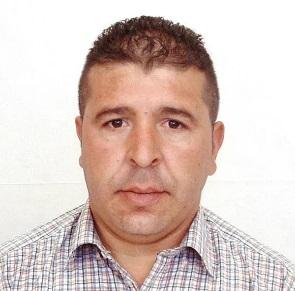 http://www.gulfjobseeker.com/employer/cvdatabaseservice.php Email: ameur-399757@2freemail.com Whatsapp No. +971504753686WORK EXPERIENCE 2020 June to Currently : Senior Quantity Surveyor Senior & Cost Analysis with Projects (Ain Tsila In Amenas  Illizi Project of AIN TSILA DEVELOPMENT PROJECT ) PETROFAC Corporation & SONATRACH With the Amount of 8 340,874,107.43$2019 January to Currently : Senior Quantity Surveyor Senior & Cost Analysis with Projects with JGC (Haoud Elhamra Hassi Messaoud Ouargla Project of UPSIDE NORTH PROJECT GOSP ) JGC Corporation & SONATRACH With the Amount of 34,874,107.43$2018 April to December2018 : ENGTPSenior Quantity Surveyor Senior & Cost Analysis with ENGTP Projects with JGC (Hassi Rmel Laghouat Project of BOOSTING PHASE III SONATRACH) JGC Corporation & SONATRACH with the Amount of 117,000,000.00 $2016 June-2018 April : ENGTPSenior Quantity Surveyor Senior & Cost Analysis with ENGTP Projects at ISGC (In Salah Gas Compression) with Petrofac & BP , Working at The Project of 21 Well pads with amount of 500,000.00 $2015 May-2016 March: CSSI LimitedWorked as a Senior Quantity Surveyor on various projects, with GTG as Client (GDF France Gas + Sonatrach as Client and TR (TECHNICAS REUNIDAS as Contractor) with amount of 1,500,000.00$2008-2015: ENGTPSenior Quantity Surveyor & Cost Analysis with ENGTP Projects at ISGC (In Salah Gas Compression) with Petrofac & BP with Amount of 40,500,000.00$2007-2008: M&P Construction LimitedI worked with M&P Construction as a Project Quantity Surveyor on various projects as for example (Laying house at Ouargla; residential University 1500 beds at Ouargla new university, and other renews and renovation of various University houses at Ouargla*. etc.)2006-2007: GAAMA ALGIERS METRO WITH TSO FRENSHI worked with as Junior QS for some months and after I will Become Logistician supervisor.2003-2004: COSIDER Construction CompanyI was working with COSIDER as a Senior Quantity Surveyor at Various Para seismic Buildings after SEISM of Boumerdes (Rebuilding of Demolished builds at many cities at Boumerdes after the Seism of 2003 with Reinforced Wall Structure)2004-2005: SARL ART REFLEXION WITH ETB DAMOU2003-2004: Quantity surveyor and Foreman with various Building university Beds of Student University.EDUCATION2000-2003: INSFP DRAA EL BORDJ BOUIRA ALGERIAHigh Technician DiplomaMaking a Formation and Studying all Related to the Quantity Surveying and Cost analysis both Institute of Technology1991-1996: Secondary Community CollegePublic Secondary School studying all Options of Science 1982-1991: Middle Community College3rd Fundamental Level Studying at Public School at AlgeriaPublic Fundamental School SKILLSI have worked as an estimator for more than fourteen years now, and I have also worked in the office administration for four years.Excellent communication skills, which are important for vendors and clients, and which I will like to bring to your organization.Another strong skills are that M’I working for long hours on computer and I am literate about computers and have detailed, complete knowledge about internet resources.Quantity Surveying & Cost Analysis of Residential and Oil & Gas Projects with 15 Years of Experience in Manipulating data from all Disciplines, from Civil Works to E&I on multinational Projects; Proficient in handling busy Schedules and many Plans at the same time; Leading a team of Junior Quantity Surveyors, I can execute appointment management and writing official mails, an autonomous worker committed to providing a high-quality service.  